	Na  temelju članka  57.  Poslovnika  Općinskog  vijeća  Općine  Ernestinovo (Službeni  glasnik Općine Ernestinovo, broj 1/13, 4/13, 1/17, 3/18) sazivam31.  SJEDNICU  OPĆINSKOG  VIJEĆAOPĆINE  ERNESTINOVOkoja će se održati dana  09. lipnja  2020.  (utorak) s  početkom u 18.00  sati  u vijećnici Općine Ernestinovo,  u  Ernestinovu,  V.  Nazora  64.  te  predlažem  sljedećiDnevni redUsvajanje zapisnika sa 30. sjednice VijećaDonošenje Odluke o osnivanju Dječjeg vrtića „Ogledalce“ErnestinovoRaznoU slučaju   nemogućnosti  dolaska   na  sjednicu, molimo  Vas da o  tome  obavijestite predsjednika   Vijeća,  na  tel.: 270-226PredsjednikKrunoslav DragičevićPRILOZI: Zapisnik sa 30. sjednice VijećaPrijedlog Odluke o osnivanju Dječjeg vrtića „Ogledalce“Ernestinovo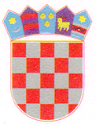 REPUBLIKA HRVATSKAOsječko-baranjska  županijaOpćina  ErnestinovoOpćinsko  vijećeKLASA: 021-05/20-01/6URBROJ: 2158/04-01-20-1Ernestinovo,  04. lipnja 2020.